Perbandingan Pengetahuan Petugas Rekam Medis Untuk Pencapaian Standar Pengelolaan Rekam Medis Sebelum Dan Sesudah Pelatihan Di Rumah Sakit Bersalin Annisa Pekanbarutahun 2019Angga Saputra 1, Haryani Octaria 21,2Program Studi DIII Rekam Medis Dan Informasi KesehatanSekolah Tinggi Ilmu Kesehatan Hang Tuah PekanbaruEmail: 1 anggasaputra99@gmail.com, 2 haryanioctaria@htp.ac.idLatar Belakang (semua bagian sub judul dicetak tebal)	Bagian latar belakang menuliskan latar belakang penulisan. Pada bagian ini juga dituliskan permasalahan yang mau dikaji serta pentingnya penelitian/penulisan ini dilakukan. Pada bagian inti naskah, menggunakan spasi 1,5; ukuran huruf 11. Semua bagian naskah menggunakan huruf jenis arial. Keseluruhan bagian tulisan maksimal 15 halaman. Jarak antar sub judul adalah 2 spasi.Metode 	Pada bagian metode, menuliskan jenis penelitian yang dilakukan.Metode penelitian juga harus menyertakan populasi/sampel atau subjek penelitian, prosedur dan instrumen pengumpulan data, dan analisis data yang dilakukan. Jika tulisan berupa kajian teoritis, pada bagian ini dituliskan bagaimana metode penulisan, misalnya telaah pustaka, literature review, atau sejenisnya. Hasil dan Pembahasan	Pada bagian ini dituliskan hasil penelitian, telaah pustaka, literature reiview, atau sejenisnya dan pembahasan. Hasil disajikan dalam bentuk tabel mengikuti ketentuan dicontohkan pada Tabel 1. Sedangkan gambar menggunakan contoh pada Gambar 2. Semua gambar dan tabel tidak boleh menggunakan warna selain hitam dan putih. Cara menuliskan tabel: Tabel 1. Semua Tabel Ditulis 1 SpasiCara menuliskan gambar:Gambar 1. Gambar SegiempatPembahasanPada bagian ini dilakukan pembahasan mengenai hasil penelitian. Bagian ini juga melakukan perbandingan antara hasil penelitian yang dilakukan dengan penelitian lainnya yang relevan. Temuan-temuan baru yang diperoleh perlu dilakukan komparasi/perbandingan dengan teori dan penelitian lainnya.KesimpulanPada bagian ini dilakukan penyimpulan terhadap temuan hasil penelitian. Pada bagian ini maksimal 300 kata. Daftar PustakaPenulisan daftar pustaka menggunakan APA Style edisi ke 6 dan tulisan menggunakan spasi 1 dengan setting paragraf after-before (6 pt). ketentuan mengenai APA style https://www.apastyle.org/ Contoh:Penulisan Daftar Pustaka yang Bersumber dari Buku:Dasna, I.W., Laksana, D.N.L. & Sudatha I.G.W. (2015). Desain dan model pembelajaran inovatif dan interaktif. Tangerang Selatan: Universitas Terbuka.Penulisan Daftar Pustaka Jurnal Bentuk Cetak (Satu Penulis)Ready, R. (2000). Mothers’ personality and its interaction with child temperament as predictors of parenting behavior. Journal of Personality and Social Psychology, 79, 274-285.Jacoby, W. G. (1994). Public attitudes toward government spending. American Journal of Political Science, 38(2), 336-361.Penulisan Daftar Pustaka Jurnal Bentuk Cetak (2 Pengarang)Wassman, J., & Dasen, P.R. (1998). Balinese spatial orientation. Journal of Royal Anthropological Institute, 4, 689-731.Penulisan Daftar Pustaka Jurnal Bentuk Cetak (3-10 Pengarang)Lin, M.G., Hoffman, E.S., & Borengasser, C. (2013). Is social media too social for class? A case study of Twitter use. Tech Trends, 57(2), 39-45.Penulisan Daftar Pustaka Jurnal Cetak (>7 Pengarang)Yonkers, K. A., Ramin, S. M., Rush, A. J., Navarrete, C. A., Carmody, T., March, D., . . . Leveno, K. J. (2001). Onset and persistence of postpartum depression in an inner-city maternal health clinic system. American Journal of Psychiatry, 158(11), 1856-1863. doi:10.1176/appi.ajp.158.11.1856*Pada nama ke-6, gunakan tanda titik-titik (…) sebelum menuliskan nama pengarang ke-7.Penulisan Daftar Pustaka Jurnal Online atau InternetSpreer, P., Rauschnabel, P.A. (2016, September). Selling with technology: Understanding the resistance to mobile sales assistant use in retailing. Journal of Personal Selling & Sales Management, 36(3), 240-263. doi:10.1080/08853134.2016.1208100Penulisan Daftar Pustaka dari Jurnal Internet (tanpa doi)Jameson, J. (2013). E-Leadership in higher education: The fifth “age” of educational technology research. British Journal of Educational Technology, 44(6), 889-915. Retrieved from http://onlinelibrary.wiley.com/journal/10.1111/(ISSN)14678535;jsessionid=956132F3DE76EEB120577E99EE74CE9C.f04t01.Jurnal Rekam Medis (Medical Record Journal) 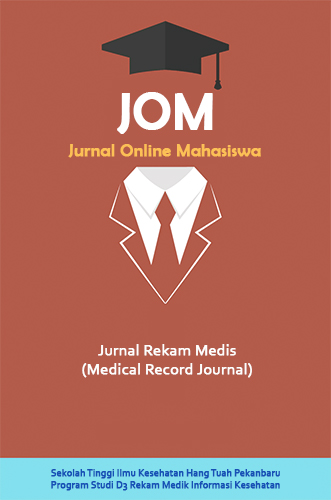 e-ISSN 0000-0000https://jom.htp.ac.id/index.php/rmikHistori artikelAbstrakReceived:04 Desember 2020Accepted:04 Februari 2021Published:16 Maret 2021Pengetahuan petugas tentang standar pengelolaan rekam medis dirumah sakit Bersalin Annisa Pekanbaru diketahui bahwa pengetahuan petugas selama ini bekerja hanya berdasarkan pada pengalaman saja dan banyak dari mereka belum tahu bagaimana pengolahan rekam medis yang baik sesuai dengan standar, Tujuan dari penelitian ini adalah untuk mengetahui Perbandingan Pengetahuan Petugas Rekam Medis Untuk Pencapaian Standar Pengelolaan Rekam Medis Sebelum Dan Sesudah Pelatihan Di Rumah Sakit Bersalin Annisa Pekanbaru tahun 2019 yang meliputi Pemahaman, Tahu (know), Analisa, Aplikasi. Metode Penelitian yang digunakan adalah Eksperimen kuantitatif Penelitian ini dilaksanakan di wilayah kerja RS Bersalin Annisa Pekanbaru pada bulan Mei 2020 dengan melibatkan 6 orang informan. Instrumen yang digunakan kuesioner, alat tulis, laptop. Analisa Data yang dilakukan hanya analisa univariat. Dari hasil penelitian diketahui bahwa untuk kategori Pemahaman sebelum pelatihan, paham petugas terhadap pengelolaan rekam medis 50%, tidak paham 50%. sesudah pelatihan terjadi peningkatan pemahaman menjadi 100%. Untuk kategori Tahu (Know) petugas dalam pengelolaan rekam medis sebelum dan sesudah pelatihan tidak terjadi peningkatan yaitu sebelum pelatihan 100% dan sesudah pelatihan 100%. Untuk kategori Analisa petugas dalam pengelolaan rekam medis sebelum pelatihan, bisa 75% tidak bisa 25%. Sedangkan sesudah pelatihan meningkat menjadi 100%. Untuk kategori Aplikasi sebelum pelatihan, bisa 75% tidak bisa 25%. sesudah pelatihan terjadi meningkat menjadi 100%.Kata Kunci	: Pengetahuan Tentang Standar Pengelolaan Rekam MedisVariabel Rata-rataPersentase KategoriAktivitas belajar10,7843,12%Kurang aktifHasil belajar IPA67,6767,67%Rendah